新书推荐中文书名：《梦之河》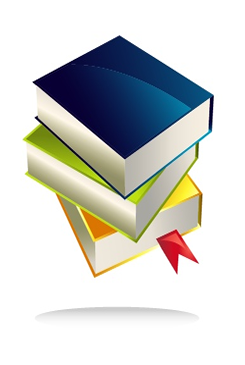 英文书名：RIVER OF DREAMS作者：Jan Nash出版社：Roaring Brook Press代理公司：WME/ANA出版时间：2020年春代理地区：中国大陆、台湾页    数：未知审读资料：电子文稿	类    型：青春文学YA内容简介：在《梦之河》中，《盗梦空间》遇上了《怪奇物语》。本书向读者们讲述了一个普通女孩面对崭新现实的故事，引人入胜，充满了天马行空的想象力。当芬恩·德里思科尔的弟弟诺阿突然陷入昏迷，她原本平静的生活完全被打乱了。如今，就连医生也无法弄清诺阿的病因。因此，悲痛不已的芬恩过上了独居生活，只有奶奶和她的朋友杰德偶尔陪伴。然而，当芬恩开始梦到弟弟被困在一个充满恶魔的世界中拼命挣扎，一切都开始改变了。醒来后，当她向奶奶描述了自己梦境中的场景，一个长期被隐藏在黑暗中的秘密渐渐浮出水面：原来，芬恩来自梦境行者的家族，而诺阿则被困在了一个危险丛生的梦境中。芬恩是唯一能将诺阿从恶魔的魔爪中拯救出来的人，为此，她必须成为一名梦境行者。在接受训练的过程中，芬恩踏上了一段难忘的旅程，并利用自身的勇气和爱克服了种种障碍。在老师拉夫、好友杰德和奶奶的帮助下，芬恩将进入一个陌生的世界，从张牙舞爪的恶魔手中救出心爱的弟弟。本书的描写生动有趣，充满超凡的想象力。书中的年轻主人公教会读者们如何互相帮助、直面恐惧以及寻找勇气。芬恩的探险充满了魔法，然而从中体现出的家庭、忠诚和勇气等主题更使本书吸引了大批读者。作者简介：简·纳什(Jan Nash)在伊利诺斯州的惠顿长大，曾在华尔街担任投资银行家，并开始了写作生涯。随后，她又获得了工商管理硕士学位，成为了一名营销开发主管和营销策略规划人。尽管这些工作都不涉及真正的写作，但却为她的故事创作提供了不少素材。简在《艾伦》、《无影无踪》以及《黑色闪电》等节目上都向观众们讲述过自己的故事。谢谢您的阅读！请将回馈信息发至：杨晓蕾（AlisaYang）安德鲁﹒纳伯格联合国际有限公司北京代表处
北京市海淀区中关村大街甲59号中国人民大学文化大厦1705室, 邮编：100872
电话：010-82509406传真：010-82504200
Email: Alisa@nurnberg.com.cn网址：www.nurnberg.com.cn微博：http://weibo.com/nurnberg豆瓣小站：http://site.douban.com/110577/微信订阅号：ANABJ2002